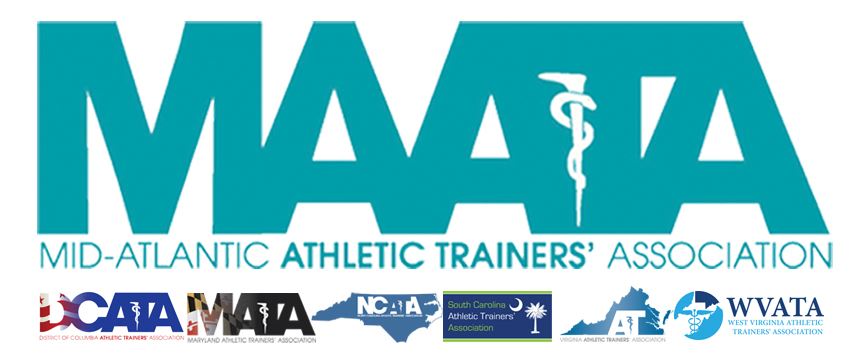 District Council Conference Call MinutesOctober 20, 20218:00amCall to Order President Cole called the meeting to order at approximately 8:00am.Roll Call:Members Present:Steve Cole – District PresidentKatie Walsh Flanagan – District DirectorDonita Valentine – District Vice-PresidentJason Mitchell – District SecretaryJay Sedory – District TreasurerPatricia Aronson – Past District DirectorChristina Carrillo – President, DCATAGina Palermo – President, MATAJim Bazluki – President, NCATAAmy Hand – President-Elect, SCATAChris Jones – President, VATAZach Garrett – President, WVATAGuests Present:Marty Sataloff – District Parliamentarian Nina Walker – President-Elect, NCATAJean Perez – Vice-President, MATADanny Carroll – President-Elect, VATAMembers and Guests Absent:Jeremy Searson – President, SCATARenee Adamonis – Student Senate PresidentDistrict Secretary – Jason MitchellApproval of minutes of District Council Meeting – (05/14/2021)Motion to approve – Jim Bazluki2nd – Treasurer SedoryNo discussion Passed – 11-0-0District Past Director – Pat AronsonReviewed process conducted by Elections Committee regarding the recent District Director Election359 initial votes/273 votes in the runoffRay Davis was elected as our new District DirectorThanks to Marty Sataloff, Tina Carrillo, and Sharri Jackson for their work on the Elections CommitteeDiscussionNCATA President Bazluki inquired on percentages of voting membership and how to increase voting participationPast District Director Aronson discussed only 273 votes versus ~4000 total members within District 3Encouraged District Council to continue to push through Eblasts/social media/etc. to promote membership voting.Director Flanagan added that she specifically added State Associations to her social media posts to further promote the electionsPast District Director Aronson discussed that she will be updating the Policies & Procedures for elections and will submit to President Cole once completed.District Treasurer – Jay SedoryDiscussed BudgetD3 finances are currently stable.  Little change in status since last meetingCPA ReportTaxes have been filed electronically.  Positive feedback on Quickbooks transition.  CPA recommends using a “Quickbooks Consultant” to ensure settings are accurate and customized reports are developed.Director Flanagan inquired on estimated costs for this consultant.  Treasurer Sedory stated he currently does not have that information.Reviewed current accounts statusDiscussion forming a Finance committee to discuss/approve any budgets/proposals/etc. President Cole discussed currently no committee has a budgetTasked Treasurer Sedory to create a mechanism where a level-playing field would be present for committees to receive fundingWould like to start process with the District Council in order to have State Presidents involvedFurther discussionNCATA President Bazluki proposed including 2 State Presidents/District Treasurer/District Vice-President on the Financial Committee, as opposed to including all state presidentsPresident Cole proposed possibility of the inclusion of State Treasurers as opposed to State PresidentsDirector Flanagan & NCATA President Bazluki addressed possibility of including state representation through the State President, or “their designee” to capture what’s best for each state.President Cole tasked Treasurer Sedory to contact State Presidents individually for their recommendations for state representation for this proposed committeeDistrict Secretary – Jason MitchellMembership UpdateDiscussed State Breakdowns vs. this time last yearShowing a decrease in membership (~200 members)eBlast & Newsletter submission datescall for State Presidents & State Secretaries provide their respective state eblast/newsletter submission datesNeed to improve the coordination of correspondence out to the membershipPresident Cole requested that all State Associations send him their State EblastsDistrict Vice-President – Donita ValentineAnnual Meeting update – Charlotte, NC – Charlotte Hilton University Place May 12-15, 2022Renee Cork beginning her work as Annual Meeting PlannerWorking with Sharri regarding website updates and creation of registration page.Working with Educational Program Chair, Zach Garrett to begin programming outline.Looking at initial call-for-proposals for beginning of NovemberWould like to begin reviews end-December 2021/early-January 2022Focused on looking for D3 speakers with variety of topicsZach Garrett added that he is still looking for a rep for South Carolina & for Free-CommunicationsHotelAlready contracted and must provide finalized numbers by April 27Looking to schedule a site visit in the near futureWorking with Student Educational Program Chair, Emily Hildebrand to begin programming outline.Director Flanagan asked Donita & Zach Garrett coordinate with the District Social Media Chair, Kassy Mosley, to get the word out on all channels to the membership. WVATA President Garrett inquired how many states are having issues with funding freezes for travel. Currently in WV, in collegiate setting, travel is still restrictedVATA President Jones stated that in VA private institutions are not restricted but will coordinate with Danny Carroll to check other settings within the state.President Cole addressed that the District has not been in any conversations about changing the meeting status.  The District is still planning on an in-person meeting this May.District President – Steve ColeReviewed the current MAATA Committee LiaisonsReview & update assignmentsExpectations of Liaisons is an established regular communication and attendance to those respective committees.  The liaison will bring back reports to the District Council on pertinent information.Review process for appointments to District committeesEncouraged State Presidents to bring forward candidates for committee positions.  Must have consistent/fair methods, initiating all materials first through the District Secretary.Honors & Awards nominationsAsked District Council to encourage nominating qualified ATs.  We need to recognize those who are making great contributions to our professionDistrict Director – Katie Walsh FlanaganNATA UpdatesNew Director-Elect – Ray DavisWill be shadowing all EC/DC/BOD meetings moving forward.  He will take over in June 2022Wanted to ensure that State Presidents are getting invitations to Governmental Affairs meetingsApplauded D3 as one of the most diverse District regarding State leadership!President Cole reviewed last GAC meeting which had wonderful information in how to quickly, yet effectively, describe the Athletic Training profession.Next meeting is November 3Meeting information is advertised thru gATherSSACNCATA President-Elect Walker presented the next zoom meeting with leaders of TUFFs & ATLAS to discuss Secondary Schools later in NovemberAT your own risk – updating the website.  Need Secondary School keep their information up to date.ATlasCollects information from Secondary Schools every other yearPlease encourage your members keep their information currentData used by KSI to drive legislationPresident Cole gave big shout out to the quality of ATlas.  Encouraged State Presidents to keep spreading the word to your members to get their info in & updated.BOCUpcoming presentation today to provide feedback on what they want to do moving forward regarding Continuing Education.The first BOC presentation asking for member feedback caused many questions within the membership.DEI&ACurrently have 12 proposals in front of the BOD.BOD has been very meticulous in reviewing these proposals to ensure that we are doing the right things for the right reasons, not just “checking a box.”One initiative is providing different materials to renewing member, for them to access if they choose/want to.   Membership dataBOD looking at live data to compare District membership renewals in comparison to the number of BOC ATsState Presidents Reports:District of Columbia – Christina CarrilloContinuing to work on getting committees up and running with finding volunteerYPs getting their first volunteer/fundraising evert in November with a Rock & Roll raceHonors & Awards Committee is now ready to start inaugural awards class!In talks with KSI to bring them back for another meeting.Maryland – Jean PerezTUFFs meeting last weekUnfortunately, it followed the death of a student at a local school.  The meeting provided great information & generated great ideas on how to move the state forward.Jean Perez will officially take over as state president in JuneSouth Carolina – Amy HandAnnual meeting held this past JulyHeld virtually just wrapped up.  587 total registrations13 Cat A/1.75 EBP CEsHave already met to start the planning of next year’s meetingTUFFsHave sent invitations for the next meeting, November 154 main topics: cold immersion/S&C sessions as punishment/EAPs/Heat acclimatizationLobbyistHave details in place to push forward Licensure bill as soon as they come back in JanuaryAmy Hand will officially take over as state president in JulyNorth Carolina – Jim BazlukiNina Walker will be taking over as NCATA President in MarchWorking on outreach with other organizationsFor the first time, NCATA is presenting to the NC School Board Association to discuss the importance of having Athletic Trainers in the schoolsBeen accepted, for the 2nd time, to present at the NC EMS Directors meetings about ATs working with/alongside EMSVirginia – Chris JonesContinuing to work on house bill to add AT to the billing codeTable last year, but working with representative during several meetingsHoping to have it voted into law during the 2022 General AssemblyDoing pilot study in VA regarding Third-Party ReimbursementAlong with GAC chair, met with Medical Advisory Board of VA Board of MedicineDiscussed changes in practice for ATs (e.g. suturing/IVs/scope of practice of dry needling)Great KSI meeting last week Hoping this meeting would be an effective springboard to initiating a Heat-Illness billVATA Annual Meeting – January 7-9 – Harrisonburg, VADanny Carroll will officially take over as state president in JanuaryWest Virginia – Zach GarrettBrought in a part-time Executive DirectorProcess of working on creating more partnerships/sponsorships within the stateWVATA Annual meeting is scheduled for April, Morgantown, WVRecent TUFFs meeting went wellWorking with State Board of Education to help develop CTE programs.  Idea to create more AT position within the state and create more interest in AT profession.Interim legislative session meeting this NovemberPresent to the Education & Finance committee about what it would look like to put an AT in every school from a financial standpoint.Excited about the opportunity to meet with this groupPushing the Heat-Illness bill in the next legislative sessionLooking at developing chapters within WV as an initiative to increase membershipScheduling first social opportunity for members & non-members, in Morgantown, WV during the first weekend in DecemberTom Belmaggio will take over as president in JuneOther UpdatesPresident Cole encouraged again to continue pushing NATA membership renewalsMembership dues help fund many initiatives at the local levels (e.g. TUFFs/ATlas/KSI/GAC projects)Adjournment of meetingMotion to adjourn meeting – Secretary Mitchell2nd – Director FlanaganApproved 11-0-0Meeting was adjourned 9:27am.